СодержаниеВведениеОбласть применения Разработанное программное обеспечение создано для использования в области энергетики при построении новых сетей, например при строительстве новых микрорайонов или крупных предприятий. Также возможно использование данного решения для оптимизации существующих сетей, но в этом случае есть ряд ограничений.Решение позволяет:Создавать различные конфигурации сети и задавать входные параметры.Выбирать различные варианты проведения оптимизации:Оптимизации положения источников энергии (актуально при планировании новых сетей в случаях осваивания новых территорий).Оптимизация положения и емкости накопительных батарей (актуально как при планировании новых, так и при оптимизации существующих сетей).Просматривать и сравнивать результаты работы выбранного алгоритма и выбирать наилучший результат.Краткое описание возможностейПродукт включает в себя библиотеку с алгоритмом оптимизации и программное обеспечение для конфигурации сети. Алгоритм позволяет на основе входных параметров, описывающих конфигурацию сети (расстояния между узлами нагрузки, напряжение и потребляемая мощности в узлах и т.д.), оптимизировать положения накопительных батарей в электросети района/микрорайона для минимизации потерь в сети. Программное обеспечение позволяет пользователю создавать различные конфигурации сети, задавать входные параметры и запускать процесс оптимизации с использованием описанного алгоритма. После того как получены результаты работы алгоритма, пользователь может просмотреть предлагаемые оптимизированные варианты конфигурации сети и выбрать наилучший из них.Описание операцийСоздание схемы Создать схему можно при нажатии на кнопку .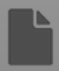 Загрузка схемыЗагрузить сохраненную схему можно при нажатии на . Примеры схем можно найти в папке UI.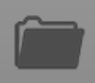 Редактирование схемыСразу после загрузки или создание схемы, становится доступным редактирование этой схемы.На панели инструментов располагаются 9 иконок, которые отражают элементы схемы. Эти элементы можно добавить на схему.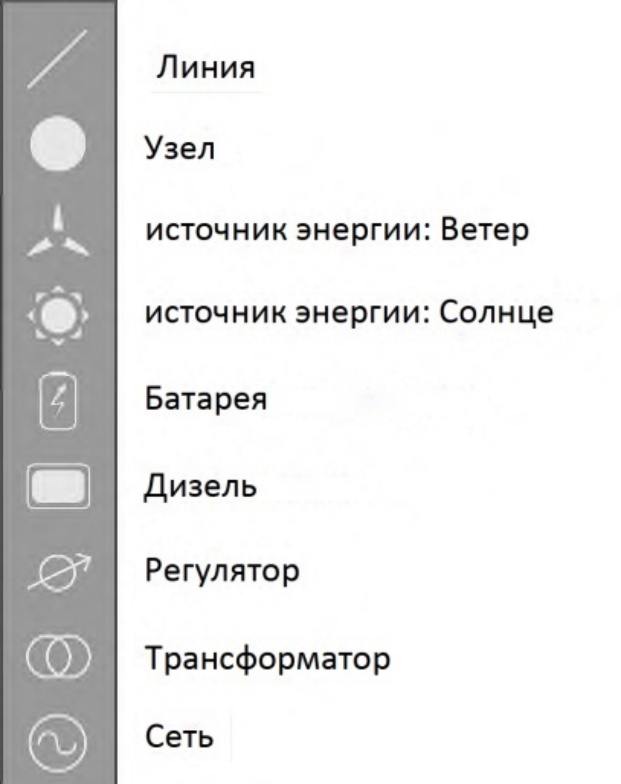 Рисунок  – Панель инструментовВыбрать элемент для добавления можно любой (стандартной) кнопкой мышки (и левой, и правой). Элемент Линия соединяет два других элемента. Чтобы сделать это, нужно выбрать Линия, нажать на первый и второй элементы, которые нужно соединить.С помощью элемента  можно смотреть параметры существующих элементов и двигать их по схеме.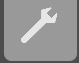 У каждого элемента есть свой набор параметров. Чтобы посмотреть/редактировать параметры, нужно кликнуть на элемент (любой кнопкой мыши), откроется контекстное меню. Клик срабатывает если попасть в имя.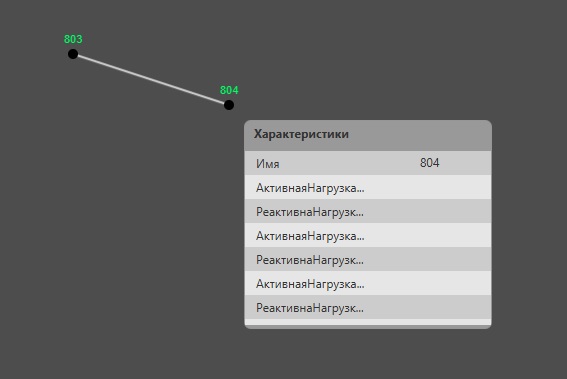 Рисунок  – Параметры элемента ЛинияЧтобы редактировать конкретный параметр, нужно дважды кликнуть в области справа от названия параметра (первый раз чтобы выделить элемент, второй раз для редактирования):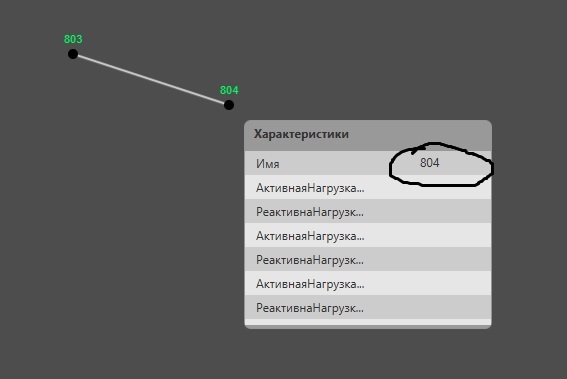 Рисунок  – Область редактирования параметров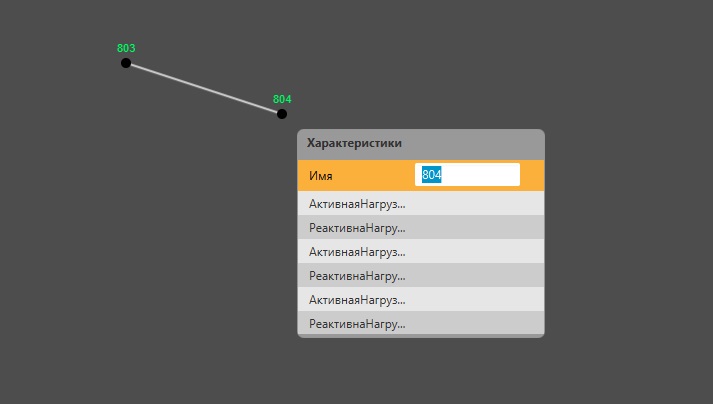 Рисунок  – Заполнение параметров элементовДалее необходимо ввести значение и нажать на Enter. Без последнего значение не сохранится. Сохраненное значение выглядит так: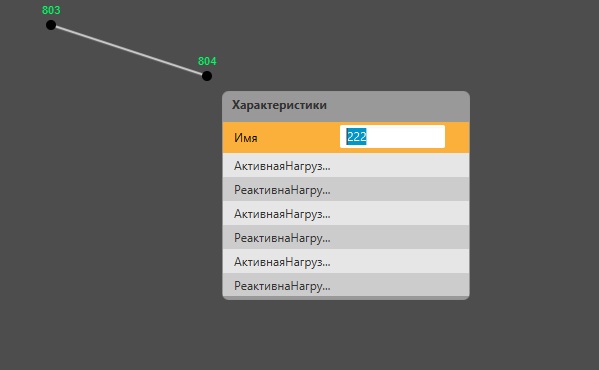 Рисунок  – Сохраненное значение параметра элементаРабота с параметрами отображения схемыВ следующей таблице представлены параметры отображения схемы.Таблица  – Параметры отображения схемыОптимизацияПод оптимизацией понимается добавление источников питания в оптимальные места или замена существующих, в зависимости от заданных параметров.Оптимизация запускается нажатием на кнопку .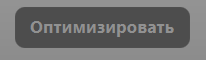 В открывшемся окне можно сконфигурировать список источников питания для добавления при оптимизации.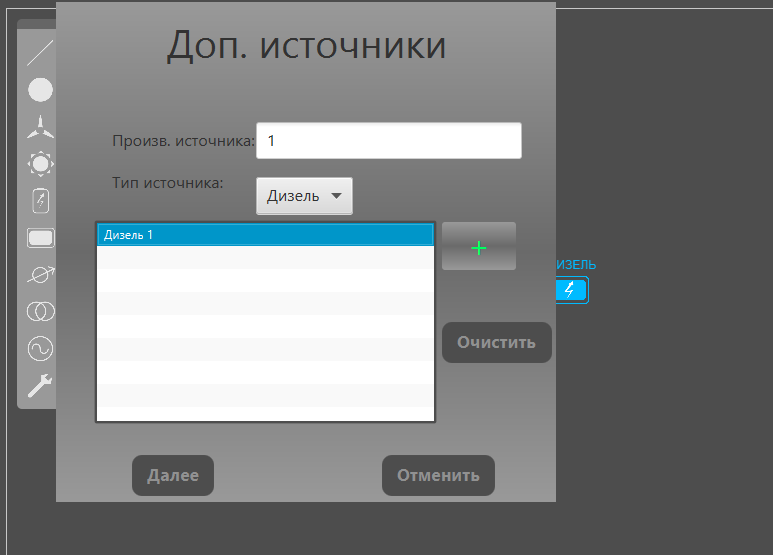 Рисунок   - Настройки оптимизацииЧтобы добавить один источник, нужно указать его тип, Ёмкость и нажать на .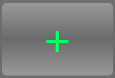 Там же можно «отключить» некоторые источники, убрав некоторые источники. Рисунок  – Отключение элементовПо нажатии на кнопку OK, ниже появляется список возможных вариантов оптимизации, вместе с изначальным. При нажатии на соответствующую строчку, схема Результат справа от изначальной меняется соответственно.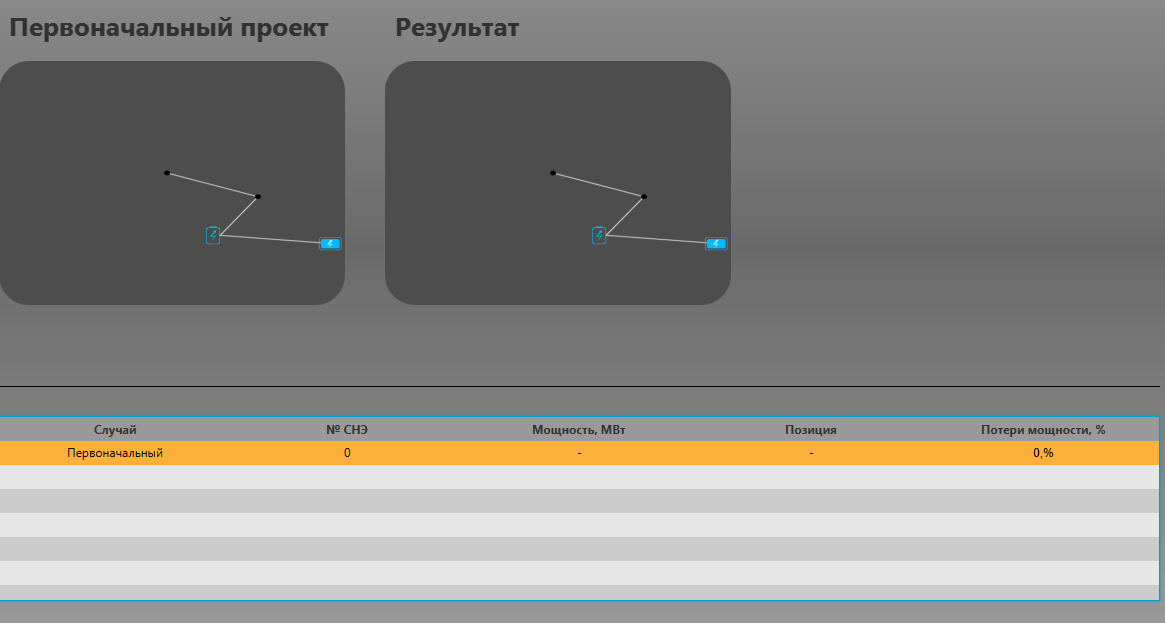 Рисунок  – Варианты результатов оптимизацииАварийные ситуацииЕсли у элемента Линия не выставлен параметр Дистанция, оптимизация как минимум в некоторых (большинстве) случаев выдает ошибку.Если есть ни с чем не связанные элементы, оптимизация как минимум в некоторых (большинстве) случаев выдает ошибку.Служба поддержки: ООО «ЛАНИТ-ТЕРКОМ»198504, Санкт-Петербург, г. Петергоф, Чичеринская ул., д. 2, литера А, пом. 5-Нтел.+7 812 922 20 91e-mail: sales@lanit-tercom.comОтветственное лицо:тел.+7 953 357 79 37e-mail: vasily.kazantsev@lanit-tercom.comПрограмма оптимизации конфигурации электросети с целью снижения потерь Руководство пользователяСанкт-Петербург 2023Параметр отображения схемыОписание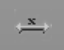 По клику на данную кнопку возле всех элементов Линия отображается их параметр Дистанция или 0, если Дистанция не задан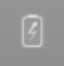 По клику на данную кнопку на схеме отображается параметр Ёмкость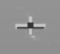 По клику на данную кнопку элементы node окрашиваются в зависимости от значений параметров Активная загрузка/ Реактивная нагрузка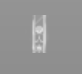 При нажатии на данную кнопку пропадает Панель инструментов.